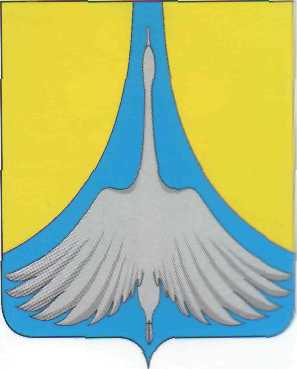 РОССИЙСКАЯ ФЕДЕРАЦИЯСОВЕТ  ДЕПУТАТОВСИМСКОГО ГОРОДСКОГО ПОСЕЛЕНИЯАШИНСКОГО РАЙОНА ЧЕЛЯБИНСКОЙ ОБЛАСТИРЕШЕНИЕ   № 61от  19.08.2016г.«Об утверждения порядка предоставления льгот по арендной плате за землюсубъектам инвестиционнойдеятельности, в том числе муниципального – частного партнерствана территории Симского городского поселения»С целью стимулирования инвестиционной активности и привлечения инвестиций в экономику Симского городского поселения, на основании Земельного Кодекса Российской Федерации, Федерального закона от 25.02.1999г. №39 «Об инвестиционной деятельности в Российской федерации», руководствуясь Федеральным законом от 06.10.2003 г. №131-ФЗ «Об общих принципах организации местного самоуправления в Российской Федерации», Уставом Симского городского поселенияСОВЕТ  ДЕПУТАТОВ  РЕШАЕТ:Утвердить "Порядок предоставления льгот по арендной плате за землю субъектам инвестиционной деятельности на территории Симского городского поселения» (Приложение №1).Контроль за исполнением настоящего решения возложить на постоянную комиссию по законности и местному самоуправлению Совета депутатов Симского городского поселения.Настоящее решение вступает в силу со дня его опубликования.Глава Симского городского поселения                                                    А.Д. РешетовПриложение№1к решению Совета депутатов Симского городского поселения от 19 августа 2016 г. №61 «Об утверждения порядка предоставления льгот по арендной плате за землю субъектам инвестиционной деятельности, в том числе муниципального – частного партнерства на территории Симского городского поселения»Порядок предоставления льгот по арендной плате за землю субъектам инвестиционной деятельности, в том числе муниципального – частного партнерства на территории Симского городского поселения.Общие положения1.1. Целью настоящего Порядка является регламентация предоставления льгот, по арендной плате за землю субъектам инвестиционной деятельности на территории Симского городского поселения.1.2  Задачами настоящего Порядка являются:- стабилизация финансового положения города;- повышение инвестиционной привлекательности территории;- создание новых рабочих мест;- стимулирование местных товаропроизводителей;- упорядочение работы органов местного самоуправления в области регулирования земельных отношений с юридическими и физическими лицами;1.3. Основные понятия:               Арендодатель - администрация Симского городского поселения;               Арендатор - лицо, владеющее и пользующееся земельным участком в соответствии с договором на передачу в аренду городских земель, заключенным с Арендодателем;Договор на передачу в арену городских земель - договор о передаче Арендодателем за плату во временное пользование и владение городских земель Арендатору;Инвестиции - денежные средства, паи, акции и другие ценные бумаги, технологии, машины, оборудование, любое другое имущество или имущественные права, интеллектуальная собственность, направляемые на создание и модернизацию основных средств производственного и непроизводственного характера, в том числе на приобретение имущества для их создания или модернизации, в целях последующего получения дохода от их использования.Инвестиционная деятельность - совокупность практических действий по вложению инвестиций.               Инвесторы - юридические лица, а также их филиалы и другие обособленные подразделения и физические лица, зарегистрированные в качестве индивидуальных предпринимателей, осуществляющих инвестиционную деятельность на территории Симского городского поселения.               Результат инвестиционной деятельности - вновь созданные или модернизированные основные средства производственного и непроизводственного характера.Инвестиционный проект - совокупность документации, представляющая собой технико-экономическое, финансовое и правовое обоснование осуществления инвестиционной деятельности, и описание практических действий инвестора по осуществлению инвестиционной деятельности.              Льгота по арендной плате за землю - предоставляемое отдельным арендаторам либо категориям арендаторов преимущество по сравнению с другими арендаторами либо категориями арендаторов, включающее возможность частичного освобождения от арендной платы.             1.4. Предоставляемые в соответствии с настоящим решением льготы по арендной плате распространяются в отношении инвесторов сначала осуществления ими инвестиционной деятельности на срок окупаемости инвестиционных затрат (но не превышающих прогнозный срок окупаемости, предусмотренный инвестиционным проектом) и двухлетний период после наступления срока фактической окупаемости инвестиционных затрат.             1.5 Предельный размер предоставляемых льгот по арендной плате за землю на текущий финансовый год не должен превышать 50%.              1.6. Льготы по арендной плате за земельные участки предоставляются инвесторам при выполнении ими определенных условий, закрепленных в договоре об осуществлении инвестиционной деятельности. К числу обязательных для включения в договор условий относится: выполнения плана-графика по объему инвестиций нарастающим итогом с момента начала осуществления инвестиционной деятельности.              1.7. При предоставлении инвестору на праве аренды более чем одного земельного участка льготы по арендной плате за землю применяются в отношении каждого земельного участка, предназначенного для реализации инвестиционного проекта.              1.8. Раздел земельного участка, в отношении которого инвестору предоставлена льгота по арендной плате, не может являться отказа в предоставлении инвестору льготы по арендной плате в отношении вновь образованных земельных участков.  2. Требованиями, предъявляемыми к инвесторам, являются:             2.1. Инвестор не должен находиться в стадии ликвидации или несостоятельности (банкротства);           2.2. Инвестор должен быть зарегистрирован в налоговом органе по месту осуществления своей деятельности на территории Симского городского поселения;           2.3. У инвестора должна отсутствовать задолженность по налогам и сборам перед бюджетами всех уровней и задолженность по страховым взносам (за исключением инвесторов, оформивших в установленном порядке соглашение о реструктуризации задолженности, выполняющих графики погашения задолженности и осуществляющих своевременно текущие платежи);3. Порядок рассмотрения вопросов о предоставлении льгот по арендной плате за землю             3.1. Предоставление льгот по арендной плате за землю, предусмотренных настоящим Порядком, осуществляется по решению Совета депутатов Симского городского поселения.             3.2. Совет депутатов Симского городского поселения в течение 30 дней рассматривает обращение о предоставлении льгот по арендной плате за представления заявителем полного пакета документов (п. 3.4.).             3.3. Рассмотрение вопросов о предоставлении льгот по арендной плате за землю осуществляется до 1 мая текущего года.            3.4. Лица,   претендующие на предоставление льготы, представляют в Совет депутатов Симского городского поселения следующие документы:	3.4.1. Письменное обращение с обоснованием целесообразности предоставления льгот и перечень мероприятий, которые предполагается финансировать за счет высвобождаемых средств.	3.4.2. Результаты финансово-хозяйственной деятельности (баланс, форма № 2 за истекший финансовый год, последний отчетный период, предшествующий обращению, с отметкой инспекции ФНС РФ).	3.4.3.Копии устава, учредительного договора юридического лица или свидетельства о регистрации в качестве предпринимателя для индивидуальных предпринимателей, паспорт для граждан.	3.4.4. Справка из инспекции ФНС РФ об отсутствии задолженности по налогам в бюджеты всех уровней.	3.4.5. Копии договоров на передачу в аренду городских земель.	3.4.6. Информацию комитета по управлению муниципальным имуществом и земельных отношениям Симского городского поселения (далее – КУМИ и ЗО) о соблюдении сроков уплаты по договорам на передачу в аренду городских земель.	3.4.7. Отчет о целевом использовании льготы по арендной плате за землю, если такая была ранее предоставлена.                3.4.8 Проект плана-графика по объему инвестиций нарастающим итогом	3.5. В случае непредставления указанных документов обращение не подлежит дальнейшему рассмотрению, о чем заявителю сообщается в письменной форме.	3.6. Пакет документов, изложенных в п. 3.4 настоящего Порядка, представляется на имя главы городского поселения и председателя Совета депутатов Симского городского поселения.	3.7. Глава городского поселения в трехдневный срок направляет пакет документов на рассмотрение в Совет депутатов Симского городского поселения.               3.8. В случае удовлетворения заявления о предоставлении льгот КУМИ и ЗО  готовит соответствующий проект решения Совета депутатов Симского городского поселения.	3.9 Совета депутатов Симского городского поселения рассматривает материалы о предоставлении льгот в установленном порядке.	3.10 При положительном решении Совета депутатов Симского городского поселения вопроса о целесообразности предоставления льготы и наличии возможности ее предоставления в установленных целях КУМИ и ЗО оповещает заявителя в трехдневный срок.	3.11 При получении отказа в удовлетворении заявления о предоставлении льготы  заявителю направляется ответ с обоснованием причин отказа.4. Контроль за использованием предоставляемых льгот по арендной плате за землю              4.1 Контроль за целевым использованием льгот по арендной плате за землю осуществляет Совет депутатов Симского городского поселения.	4.2 Лица, получившие льготы по арендной плате за землю, обязаны не позднее первого апреля года, следующего за отчетным, представить в Совет депутатов Симского городского поселения информацию о целевом расходовании высвобождаемых средств с приложением пояснительной записки, копии финансовых документов, подтверждающих представляемую информацию, баланс (форма N 1,2).	4.3. В случае, если по результатам проверки будет установлен факт нецелевого использования средств, высвободившихся в результате предоставления льгот по арендной плате за землю, Совета депутатов Симского городского поселения принимает решение об отмене ранее предоставленных льгот по арендной плате за землю. При утверждении данного решения платежи, использованные не по целевому назначению, подлежат взысканию в общеустановленном порядке.